NEW YORK ATTORNEY GENERAL - ADVANCE DIRECTIVE 
	(MEDICAL POA, LIVING WILL, MOLST) 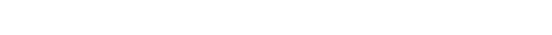 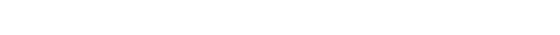 (1) 1,_____________________________________________________________________ hereby appoint ______________________________________________________________________ (name, home address and telephone number) ______________________________________________________________________ ______________________________________________________________________ as my health care agent to make any and all health care decisions for me, except to the 
extent that I state otherwise. This proxy shall take effect only when and if I become 
unable to make my own health care decisions. (2) Optional: Alternate Agent If the person I appoint is unable, unwilling or unavailable to act as my health care agent, I 
hereby appoint ______________________________________________________________________ (name, home address and telephone number) ______________________________________________________________________ ______________________________________________________________________ as my health care agent to make any and all health care decisions for me, except to the 
extent that I state otherwise. (3) Unless I revoke it or state an expiration date or circumstances under which it will expire, 
this proxy shall remain in effect indefinitely. (Optional: If you want this proxy to expire, 
state the date or conditions here.) This proxy shall expire (specify date or conditions): ______________________________________________________________________ ______________________________________________________________________ 19 (4) 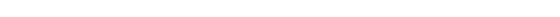 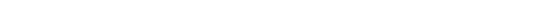 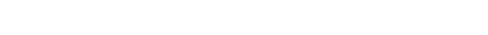 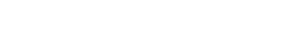 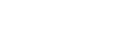 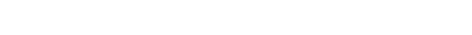 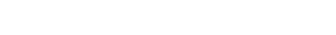 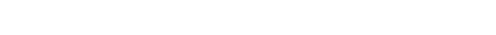 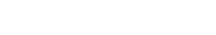 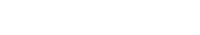 Optional: I direct my health care agent to make health care decisions according to my 
wishes and limitations, as he or she knows or as stated below. (If you want to limit your 
agent’s authority to make health care decisions for you or to give specific instructions, 
you may state your wishes or limitations here.) I direct my health care agent to make 
health care decisions in accordance with the following limitations and/or instructions 
(attach additional pages as necessary): 
______________________________________________________________________ ______________________________________________________________________ In order for your agent to make health care decisions for you about artificial nutrition and 
hydration (nourishment and water provided by feeding tube and intravenous line), your 
agent must reasonably know your wishes. You can either tell your agent what your 
wishes are or include them in this section. See instructions for sample language that you 
could use if you choose to include your wishes on this form, including your wishes about artificial nutrition and hydration. (5) Your Identification (please print) Your Name_____________________________________________________________ Your Signature ____________________________________ Date _________________ Your Address___________________________________________________________ (6) Optional: Organ and/or Tissue Donation I hereby make an anatomical gift, to be effective upon my death, of: (check any that 
apply) Any needed organs and/or tissues The following organs and/or tissues__________________________________________ ______________________________________________________________________           Limitations______________________________________________________________          If you do not state your wishes or instructions about organ and/or tissue donation on this 
form, it will not be taken to mean that you do not wish to make a donation or prevent a 
person, who is otherwise authorized by law, to consent to a donation on your behalf. Your Signature___________________________     Date_________________________ 20 (7) 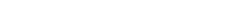 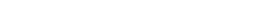 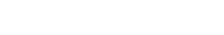 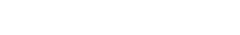 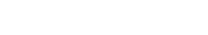 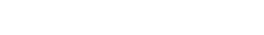 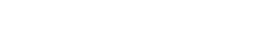 Statement by Witnesses (Witnesses must be 18 years of age or older and cannot be the 
health care agent or alternate.) I declare that the person who signed this document is personally known to me and 
appears to be of sound mind and acting of his or her own free will. He or she signed (or 
asked another to sign for him or her) this document in my presence. Date                                                 Date                                                 _____________________________ ___________________________________ Name of Witness 1 Name of Witness 2 (print) ____________________________ (print)______________________________ Signature _________________________ Signature ___________________________ Address __________________________ Address ____________________________ _________________________________ ___________________________________ 21 	NEW YORK  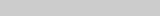 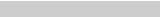 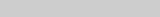 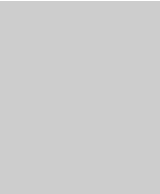 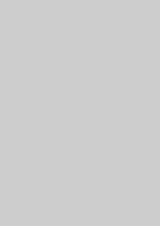 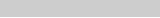 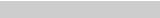 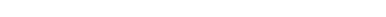 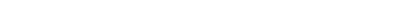 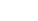 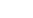 	LIVING WILL – PAGE 1 OF 4 
______________________________________ PART II This Living Will has been prepared to conform to the law in the State of 
New York, and is intended to be “clear and convincing” evidence of my wishes regarding the health care decisions I have indicated below.   PRINT YOUR NAME I, _______________________________________________, being of 
sound mind, make this statement as a directive to be followed if I become unable to participate in decisions regarding my medical care. These 
instructions reflect my firm and settled commitment to regarding health 
care under the circumstances indicated below: LIFE-SUSTAINING TREATMENTS I direct that my health care providers and others involved in my care 
provide, withhold, or withdraw treatment in accordance with the choice I 
have marked below: (Initial only one box) [  ] (a) Choice NOT To Prolong Life IF YOU DO NOT AGREE IF YOU INITIAL BOX (a), I do not want my life to be prolonged if I should be in an incurable or 
irreversible mental or physical condition with no reasonable expectation of recovery, including but not limited to: (a) a terminal condition; (b) a 
permanently unconscious condition; or (c) a minimally conscious condition in which I am permanently unable to make decisions or express my 
wishes.  While I understand that I am not legally required to be specific about future treatments if I am in the condition(s) described above I feel 
especially strongly about the following forms of treatment: 	I do not want cardiac resuscitation.   I do not want mechanical respiration. 	 I do not want artificial nutrition and hydration. 	 I do not want antibiotics. OR [     ] (b) Choice To Prolong Life I want my life to be prolonged as long as possible within the limits 
of generally accepted health care standards. 	NEW YORK  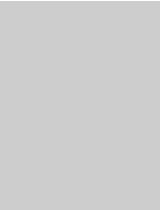 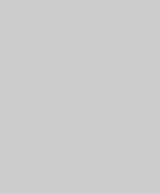 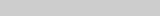 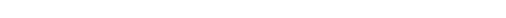 	LIVING WILL – PAGE 2 OF 4 
______________________________________ RELIEF FROM PAIN: Except as I state in the following space, I direct that treatment for 
alleviation of pain or discomfort should be provided at all times even if it 
hastens my death: INSTRUCTIONS HERE __________________________________________________________ 
__________________________________________________________ 
__________________________________________________________ 
__________________________________________________________ OTHER WISHES: (If you do not agree with any of the optional choices above and wish to 
write your own, or if you wish to add to the instructions you have given 
above, you may do so here.) I direct that: INSTRUCTIONS, IF ANY, BUT CAN ALSO ADDRESS __________________________________________________________ 
__________________________________________________________ 
__________________________________________________________ 
__________________________________________________________ 
__________________________________________________________ 
__________________________________________________________ 
__________________________________________________________ 
__________________________________________________________ 
__________________________________________________________ 
__________________________________________________________ 
__________________________________________________________ 
__________________________________________________________ 
__________________________________________________________ 
__________________________________________________________ These directions express my legal right to refuse treatment, under the law 
of New York. I intend my instructions to be carried out unless I have 
rescinded them in a new writing or by clearly indicating that I have 
changed my mind.  © 2005 National Hospice My agent, if I have appointed one in Part I or elsewhere, has full authority 
to resolve any question regarding my health care decisions, as recorded in 
this document or otherwise, and what my choices may be.   ORGAN 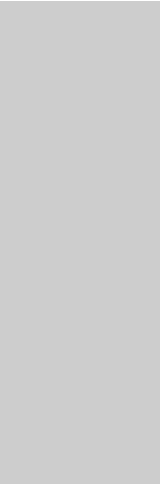 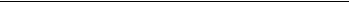 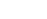 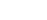 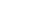 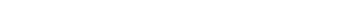 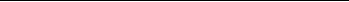 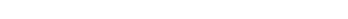 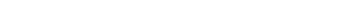 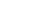 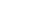 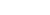 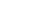 	NEW YORK 	LIVING WILL – PAGE 3 of 4 
______________________________________ OPTIONAL ORGAN DONATION: INITIAL THE BOX THAT Upon my death: (initial only one applicable box) INITIAL ONLY ONE [  ] (a) I do not give any of my organs, tissues, or parts and do 
	not want my agent, guardian, or family to make a 
	donation on my behalf; [  ] (b) I give any needed organs, tissues, or parts; OR [  ] (c) I give the following organs, tissues, or parts only: USES YOU DO NOT AGREE ______ ______ ______ My gift, if I have made one, is for the following 
purposes: (initial any of the following you do not want) [       ] - Transplant 
[       ] - Therapy [       ] - Research 
[       ] - Education 	NEW YORK  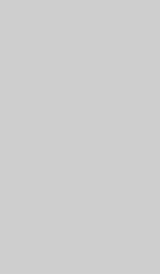 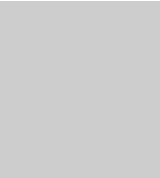 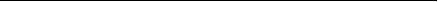 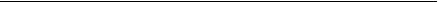 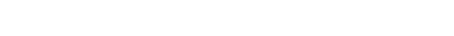 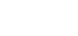 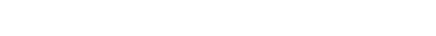 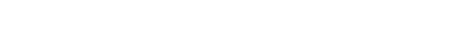 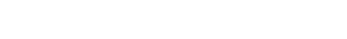 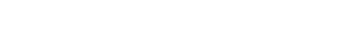 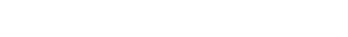 	LIVING WILL – PAGE 4 of 4 
______________________________________ PART III Part III. Execution Signed ________________________________________Date_________ AND PRINT YOUR NAME Print Name Address ____________________________________________________  ____________________________________________________ I declare that the person who signed this document appeared to execute 
the living will willingly and free from duress. He or she signed (or asked another to sign for him or her) this document in my presence. Witness 1  Signed ________________________________________Date_________ Print Name Address ____________________________________________________  ____________________________________________________ PRINT THEIR NAMES AND Witness 2 Signed ________________________________________Date_________ Print Name Address ____________________________________________________  ____________________________________________________ NEW YORK STATE DEPARTMENT OF HEALTH 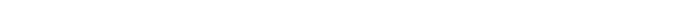 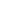 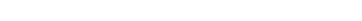 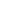 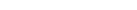 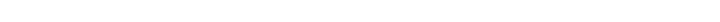 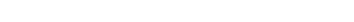 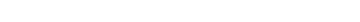 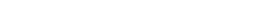 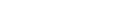 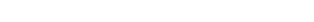 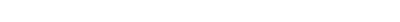 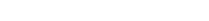 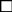 Life­Sustaining THE PATIENT KEEPS THE OR IGINAL MOLST FORM DUR ING TRAVEL TO D IFFERENT CARE SETTINGS. THE PHYSIC IAN KEEPS A COPY. LAST NAME/FIRST NAME/MIDDLE INITIAL OF PATIENT ADDRESS CITY/STATE/ZIP DATE OF BIRTH (MM/DD/YYYY) eMOLST NUMBER  (THIS IS NOT AN eMOLST FORM) Do­Not­Resuscitate (DNR) and Other Life­Sustaining Treatment (LST) This is a medical order form that tells others the patient’s wishes for life­sustaining treatment. A health care professional must complete or change the MOLST 
form, based on the patient’s current medical condition, values, wishes and MOLST Instructions. If the patient is unable to make medical decisions, the orders should reflect patient wishes, as best understood by the health care agent or surrogate. A physician must sign the MOLST form. All health care professionals must 
follow these medical orders as the patient moves from one location to another, unless a physician examines the patient, reviews the orders and changes them. MOLST is generally for patients with serious health conditions. The patient or other decision­maker should work with the physician and consider asking 
the physician to fill out a MOLST form if the patient: 	• Wants to avoid or receive any or all life­sustaining treatment. 	• Resides in a long­term care facility or requires long­term care services. 
		• Might die within the next year. If the patient has a developmental disability and does not have ability to decide, the doctor must follow special procedures and attach the appropriate 
legal requirements checklist. SECTION A Resuscitation Instructions When the Patient Has No Pulse and/or Is Not Breathing Check one: CPR Order: Attempt Cardio­Pulmonary Resuscitation CPR involves artificial breathing and forceful pressure on the chest to try to restart the heart. It usually involves electric shock (defibrillation) and a 
plastic tube down the throat into the windpipe to assist breathing (intubation). It means that all medical treatments will be done to prolong life when the heart stops or breathing stops, including being placed on a breathing machine and being transferred to the hospital. DNR Order: Do Not Attempt Resuscitation (Allow Natural Death) This means do not begin CPR, as defined above, to make the heart or breathing start again if either stops. SECTION B Consent for Resuscitation Instructions (Section A) The patient can make a decision about resuscitation if he or she has the ability to decide about resuscitation. If the patient does NOT have the ability to 
decide about resuscitation and has a health care proxy, the health care agent makes this decision. If there is no health care proxy, another person will decide, chosen from a list based on NYS law. SIGNATURE Check if verbal consent (Leave signature line blank) DATE/TIME PRINT NAME OF DECISION­MAKER PRINT FIRST WITNESS NAME PRINT SECOND WITNESS NAME Who made the decision? Patient Health Care Agent Public Health Law Surrogate Minor’s Parent/Guardian §1750­b Surrogate SECTION C Physician Signature for Sections A and B PHYSICIAN SIGNATURE PRINT PHYSICIAN NAME DATE/TIME PHYSICIAN LICENSE NUMBER PHYSICIAN PHONE/PAGER NUMBER SECTION D Advance Directives Check all advance directives known to have been completed: Health Care Proxy Living Will Organ Donation Documentation of Oral Advance Directive DOH­5003 (6/10) Page 1 of 4 HIPAA permits disclosure of MOLST to other health care professionals & electronic registry as necessary for treatment. THE PATIENT KEEPS THE OR IGINAL MOLST FORM DUR ING TRAVEL TO D IFFERENT CARE SETTINGS. THE PHYSIC IAN KEEPS A COPY. 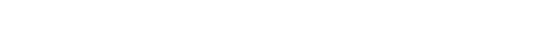 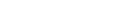 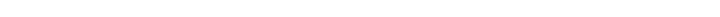 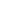 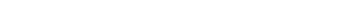 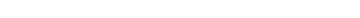 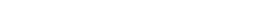 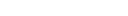 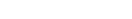 LAST NAME/FIRST NAME/MIDDLE INITIAL OF PATIENT DATE OF BIRTH (MM/DD/YYYY) SECTION E Orders For Other Life­Sustaining Treatment and Future Hospitalization 
When the Patient has a Pulse and the Patient is Breathing Life­sustaining treatment may be ordered for a trial period to determine if there is benefit to the patient. If a life­sustaining treatment is started, but turns 
out not to be helpful, the treatment can be stopped. comfort measures. Check one: Comfort measures only Comfort measures are medical care and treatment provided with the primary goal of relieving pain and other symptoms and 
reducing suffering. Reasonable measures will be made to offer food and fluids by mouth. Medication, turning in bed, wound care and other measures will be used to relieve pain and suffering. Oxygen, suctioning and manual treatment of airway obstruction will be used as needed for comfort. Limited medical interventions The patient will receive medication by mouth or through a vein, heart monitoring and all other necessary treatment, 
based on MOLST orders. No limitations on medical interventions The patient will receive all needed treatments. Instructions for Intubation and Mechanical Ventilation Check one: Do not intubate (DNI) Do not place a tube down the patient’s throat or connect to a breathing machine that pumps air into and out of lungs. Treatments 
are available for symptoms of shortness of breath, such as oxygen and morphine. (This box should not be checked if full CPR is checked in Section A.) A trial period Check one or both: Intubation and mechanical ventilation Noninvasive ventilation (e.g. BIPAP), if the health care professional agrees that it is appropriate Intubation and long­term mechanical ventilation, if needed Place a tube down the patient’s throat and connect to a breathing machine as long as 
it is medically needed. Future Hospitalization/Transfer Check one: Do not send to the hospital unless pain or severe symptoms cannot be otherwise controlled. Send to the hospital, if necessary, based on MOLST orders. stomach or fluids can be given by a small plastic tube (catheter) inserted directly into the vein. If a patient chooses not to have either a feeding tube or IV 
fluids, food and fluids are offered as tolerated using careful hand feeding. Check one each for feeding tube and IV fluids: No feeding tube A trial period of feeding tube 
Long­term feeding tube, if needed No IV fluids A trial period of IV fluids Antibiotics Check one: Do not use antibiotics. Use other comfort measures to relieve symptoms. Determine use or limitation of antibiotics when infection occurs. Use antibiotics to treat infections, if medically indicated. Other Instructions about starting or stopping treatments discussed with the doctor or about other treatments not listed above (dialysis, transfusions, etc.). Consent for Life­Sustaining Treatment Orders (Section E) (Same as Section B, which is the consent for Section A) SIGNATURE Check if verbal consent (Leave signature line blank) DATE/TIME PRINT NAME OF DECISION­MAKER PRINT FIRST WITNESS NAME PRINT SECOND WITNESS NAME Who made the decision? 	Health Care Agent Based on clear and convincing evidence of patient’s wishes Public Health Law Surrogate Minor’s Parent/Guardian §1750­b Surrogate Physician Signature for Section E PHYSICIAN SIGNATURE PRINT PHYSICIAN NAME DATE/TIME DOH­5003 (6/10) Page 2 of 4 This MOLST form has been approved by the NYSDOH for use in all settings. THE PATIENT KEEPS THE OR IGINAL MOLST FORM DUR ING TRAVEL TO D IFFERENT CARE SETTINGS. THE PHYSIC IAN KEEPS A COPY. 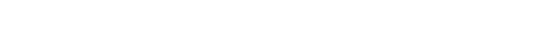 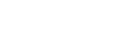 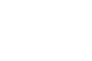 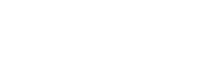 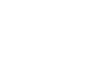 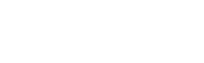 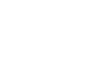 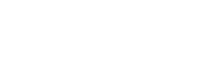 LAST NAME/FIRST NAME/MIDDLE INITIAL OF PATIENT DATE OF BIRTH (MM/DD/YYYY) SECTION F Review and Renewal of MOLST Orders on This MOLST Form The physician must review the form from time to time as the law requires, and also: 
	• If the patient moves from one location to another to receive care; or 	• If the patient has a major change in health status (for better or worse); or 	• If the patient or other decision­maker changes his or her mind about treatment. Date/Time Reviewer’s Name 
	and Signature 	Location of Review 
(e.g., Hospital, NH, Physician’s Office) Outcome of Review No change Form voided, new form completed 
Form voided, no new form No change Form voided, new form completed 
Form voided, no new form No change Form voided, new form completed 
Form voided, no new form No change Form voided, new form completed 
Form voided, no new form No change Form voided, new form completed 
Form voided, no new form No change Form voided, new form completed 
Form voided, no new form No change Form voided, new form completed 
Form voided, no new form No change Form voided, new form completed 
Form voided, no new form No change Form voided, new form completed 
Form voided, no new form No change Form voided, new form completed 
Form voided, no new form No change Form voided, new form completed 
Form voided, no new form DOH­5003 (6/10) Page 3 of 4 THE PATIENT KEEPS THE OR IGINAL MOLST FORM DUR ING TRAVEL TO D IFFERENT CARE SETTINGS. THE PHYSIC IAN KEEPS A COPY. LAST NAME/FIRST NAME/MIDDLE INITIAL OF PATIENT DATE OF BIRTH (MM/DD/YYYY) SECTION F Review and Renewal of MOLST Orders on This MOLST Form Continued from Page 3 Date/Time Reviewer’s Name 
	and Signature 	Location of Review 
(e.g., Hospital, NH, Physician’s Office) Outcome of Review No change Form voided, new form completed 
Form voided, no new form No change Form voided, new form completed 
Form voided, no new form No change Form voided, new form completed 
Form voided, no new form No change Form voided, new form completed 
Form voided, no new form No change Form voided, new form completed 
Form voided, no new form No change Form voided, new form completed 
Form voided, no new form No change Form voided, new form completed 
Form voided, no new form No change Form voided, new form completed 
Form voided, no new form No change Form voided, new form completed 
Form voided, no new form No change Form voided, new form completed 
Form voided, no new form No change Form voided, new form completed 
Form voided, no new form No change Form voided, new form completed 
Form voided, no new form DOH­5003  (6/10)  Page 4 of 4 